Итоги номинации «Результат»Поисковый  отряд «Память» ЧГПУ им. И.Я. Яковлева. В период с 27 апреля по 7 мая 2015 года приняли участие в работе Гайтоловской поисковой экспедиции в Кировском районе Ленинградской области. Были подняты останки 12 бойцов РККА (трое из которых в относительно целом состоянии, остальное – доборы отдельных костей), документы, предметы снаряжения солдат. На щупы отряду удалось обнаружить две землянки, стрелковую ячейку и полуразрушенный блиндаж, в которых были найдены многочисленные предметы снаряжения и вооружения солдат Красной Армии и Вермахта: стволы от карабинов Мосина, кобура от Вальтера, деревянные ящики с патронами, гранаты, значки Гвардия, портмоне, вероятно с красноармейской книжкой и офицерские планшеты с документами. В одном из них, находится карта местности. Вероятно, землянки принадлежали бойцам 24 Гв. СД, чьи гвардейские значки и были обнаружены. В том же месте, что и в 2014 г. отряду удалось найти опорную плиту от 120-мм полкового миномета. Вероятно, в этом месте наши отступающие части закапывали свои орудия, чтобы они не достались врагуВ течение года члены отряда знакомились с документами Государственного исторического архива Чувашской Республики, архива ЗАГС г. Чебоксары, выяснили имена жертв политических репрессий в ЧАССР в 1930-1950-е гг. и приняли участие в следующих мероприятиях:24-25.10.2014 г. в слете поисковых отрядов ПФО «Никто не забыт» в г. Киров, где сборная команда Чувашии заняла 2 место,7-9.11.2014 г. во IV Всероссийском слете общественных студенческих объединений «Хастар» с презентацией о деятельности отряда, 10-11.12.2014 г. в работе 1-го Республиканского фестиваля поисковых отрядов Чувашии «Память сердца», провели мастер-классы для участников мероприятия, была организована временная выставка,26.12.2014 г. Чувашская Республиканская организация Общероссийской общественной организации ветеранов «Российский союз ветеранов» провела урок мужества для членов отряда,18.04.2015 г. приняли участие в акции Вахта Памяти со Знаменем победы в главном корпусе ЧГПУ им. И.Я. Яковлева,Кроме того, в течение учебного года члены отряда «Память»:-  выступали с лекциями о деятельности отряда (в Музее воинской славы Чувашии (г. Чебоксары), в Исаковской ООШ (Красноармейский р-н), в Чебоксарском горкоме КПРФ), - провели «Уроки мужества» (в СОШ № 40 г. Чебоксары), - провели классные часы  на военно-патриотическую тематику (в СОШ №№  38, 56, 59, 47 г. Чебоксары, в Гимназиях №№ 1, 4, 5 г. Чебоксары, в 6 кадетском классе в Моргаушской СОШ),Выставочная деятельность (организация временных экспозиций):05.12.2014 г. - в Чувашском государственном драматическом театре в рамках визита полпреда Президента РФ в ПФО Бабича,10-11.12.2014 г. - в работе 1-го Республиканского фестиваля поисковых отрядов Чувашии «Память сердца», 18.12.2014 г. - в главном корпусе ЧГПУ им. И.Я. Яковлева в рамках Молодежного форума Чувашской Республики,10.02.2015 г. - в Национальной библиотеке Чувашской Республики на Молодежном форуме, посвященном Дню российской науки.Поисковый  отряд «Патриот» УФССП России по Чувашской Республике сформирован  в 2014 году, сформированный на добровольных началах из работников Управления Федеральной службы судебных приставов по Чувашской Республике – Чувашии. В 2015 году отряд  принимал участие в следующих мероприятиях акции «Вахта памяти»: – на территории Бахтинского района Новгородской области (9 сотрудников);– на территории Второго Русского района Новгородской области (8 сотрудников).Кроме того, осенью т. г. планируется выезд  на места боев в Смоленскую область.Поисковым отрядом были обнаружены предметы быта (фляжка, котелок, штыри от палатки), принадлежавшие немецким солдатам, а также различные  предметы военного оборудования и снаряжения.Поисковый клуб «Атал» МАОУ «Гимназия № 5» г. Чебоксары. Поисковый клуб «Атал» организован на базе МАОУ «Гимназия№ 5» г. Чебоксары 20 октября 2013 г. По результатам встреч и бесед 2013-2014 учебного года в 2015 г.  записан дневник Федоровой Алефтины Михайловны 1929 г. р., которая  принимала участие в сооружении оборонительных укреплений, работала в колхозе, будучи еще ребенком. Школьниками приобретен опыт работы в музеях, в архиве, с документами из личных  архивов. Участие с 24 апреля по 5 мая 2015 года в Международной «Вахте Памяти» на территории Ярцевского района Смоленской области совместно с поисковым отрядом «Набат» СОШ № 57 г. Чебоксары. Чебоксарскими школьниками были найдены останки еще 4 красноармейцев. Кости скелета были фрагментарными, что объяснялось запашкой в послевоенное время. Встречались котелки, гильзы от винтовочных и пулеметных патронов, части амуниции, а также обломки кухонной утвари бывшей деревни, найдена трехлинейная винтовка Мосина и каска. Поисковый  клуб «Георгиевская лента» ЧГУ им. И.Н. Ульянова. Раскопки в конце апреля - начале мая и в августе 2015 года в Бельском районе Тверской области. Объекты с различной глубиной залегания находок: «верховые», блиндажи и ячейки (до 2-х метров). Весной были обнаружены останки пяти военнослужащих Красной Армии, в августе – 3 кости на красноармейских позициях. Администрацией Бельского района Тверской области отряд «Георгиевская лента» награждён Благодарственной грамотой.Поисковый  клуб «Набат» МБОУ «СОШ № 57» г. Чебоксары принял участие в международной Вахте Памяти на территории Ярцевского района Смоленской области, в ходе которой совместно с поисковиками из других регионов были подняты и захоронены в братской могиле на мемориале «Поле памяти» более 308 бойцов и командиров РККА.Чебоксарская городская общественная организация «Поисковый отряд «Веда», основным составом которой стали члены инициативной группы Чувашской Республиканской общественной организации «Пограничное братство». Участие в поисковых экспедициях в Тверской области в апреле и августе т. г. При участии отряда в Зубцовском и Ржевском районах найдены останки 66 бойцов РККА, а также:- найден и расшифрован 1 медальон бойца РККА. Родственники найдены, участвовали в перезахоронении в Ржевском районе Тверской области 22 июня 2015 г;- по обращению родственников, найден один боец РККА, уроженец Ибресинского района, считавшийся пропавшим без вести 73 года;- оказана помощь поисковикам Курской области в нахождении информации и родственников пограничников-участников Курской битвы, ушедших на войну из Чувашии, для написания книги;- участие в перезахоронении останков бойцов РККА на мемориальном комплексе в Зубцовском районе Тверской области;- участие в слете поисковых отрядов в Республике Татарстан;- организована выставка «Железная земля Ржева» в Чувашском национальном музее. Периодически передаем экспонаты, найденные в экспедициях;- участие в презентации книги Дмитрия Шипунова «Из плена не вернулись...», посвящённой уроженцам Чувашии, погибшим в фашистском плену;- налажены межрегиональные связи с поисковыми отрядами г. Москвы, Марийской Республики, Республики Татарстан, Курской и Ярославской областей.Военно-патриотический казачий кадетский клуб «Ермак» МБОУ «СОШ № 16» г. Новочебоксарск в июле месяце 2015 года побывал в г. Севастополе - на местах боев 25-ой Чапаевской дивизии и принял участие в раскопках, в частности был поднят блиндаж, найдены гильзы и др. предметы боевых действий.Итоги номинации «Рост»Поисковый отряд «Память» ЧГПУ им. И.Я. Яковлева. За время существования через поисковые экспедиции прошло 75 студентов университета. Постоянный состав отряда 25 человек. В 2015 году в составе отряда появились первокурсники (8 человек)  и 1 школьник.Поисковый  отряд «Патриот» УФССП России по Чувашской Республике. Состав отряда пополнился новыми членами, которые уже в этом году приняли участие в поисковых экспедициях.Поисковый  клуб «Атал» МАОУ «Гимназия № 5» г. Чебоксары. В 2013-2014 уч. гг. было 15 членов клуба. В 2014-2015 уч. гг. -   21 член клуба. Выпускники гимназии, члены клуба стали студентами российских вузов, а в коллектив клуба с этого года влились новые ученики.Поисковый  клуб «Георгиевская лента» ЧГУ им. И.Н. Ульянова. 2013 г.   В 2014 году в раскопках приняли участие 9 студентов. В 2015 году: Весной – 14 участников (включая 10 студентов и 1 школьника). В августе – 15 участников (включая 9 студентов и 3 школьников).Поисковый  клуб «Набат» МБОУ «СОШ № 57» г. Чебоксары. Количество учащихся, регулярно участвующих в различных мероприятиях поискового клуба «Набат», выросло от 25-30 до 162 чел., в т. ч. 45 – на постоянной основе, 15 учащихся занимаются углубленно в учебной группе по специальной 35-часовой программе подготовки к выездным поисковым экспедициям в места бывших боевых действий. Кроме этого, растет и число участников отдельных проводимых клубом акций. Например, количество участников акции «Спасибо деду за Победу» возросло до 386 чел.Чебоксарская городская общественная организация «Поисковый отряд «Веда». Данная организация начала осуществлять свою деятельность в мае 2015 г., в настоящий момент проходит процедуру юридической регистрации. Как поисковый отряд в Вахте Памяти участвует впервые. Всего на Вахту Памяти выезжали 11 человек, участников мероприятий отряда – более 20.Итоги номинации «Поддержка»Поисковый  отряд «Память» ЧГПУ им. И.Я. Яковлева. Проведение поисковых работ проводится во взаимодействии с региональным отделением партии «Единая Россия». Партией оказывается финансовая помощь при выездах на места прошедших боев, содействие в освещении деятельности отряда. Университет, при котором действует отряд, выделяет материальную помощь и оборудование.Поисковый  отряд «Патриот» УФССП России по Чувашской Республике. Выезды организованы на общественных началах.Поисковый клуб «Атал» МАОУ «Гимназия № 5» г. Чебоксары действует при поддержке  Администрации города Чебоксары, Управление образования в лице заместителя начальника отд. Захарова Д.А.  Для осуществления поисковой работы на Вахте Памяти – 2015 оказали помощь региональное отделение партии Единая Россия, администрация г. Чебоксары, Управление образования г. Чебоксары, депутат Городского Собрания депутатов г. Чебоксары Кузин В.М.Поисковый  клуб «Георгиевская лента» ЧГУ им. И.Н. Ульянова. Поддержка осуществляется администрацией ЧГУ им. И.Н. Ульянова. В 2015 году удалось выехать на раскопки дважды.Поисковый  клуб «Набат» МБОУ «СОШ № 57» г. Чебоксары. Работа поискового клуба «Набат» нашла ощутимую поддержку региональных органов государственной власти. Она выражалась как в прямой финансовой помощи (направление руководителя клуба на организационно-методические мероприятия по поисковой работе  (Минобразования Чувашской Республики), организация питания участников поисковых экспедиций (управление образования администрации г. Чебоксары), так и значительной моральной поддержке (приглашение на заседание «круглого стола» с участием главного федерального инспектора по Чувашской Республике Г.С. Федорова, министра образования и молодежной политики Чувашской Республики В.Н. Иванова, посещение им музея Боевой Славы школы, зам. министра образования Петровой С.В., проведение на базе клуба «Набат» городского совещания заместителей директоров и организаторов военно-патриотической работы образовательных учреждений г. Чебоксары, награждение руководителя и членов клуба грамотами управления образования администрации г. Чебоксары). Кроме этого, в 2014-2015 учебном году школа получила от Минобразования республики грант на сумму 25 тыс. руб., от управления образования администрации г. Чебоксары – грант на сумму 50 тыс. руб. В 2015 г. школа получила грант главы Чувашской Республики в сфере образования для поддержки инновационной деятельности по гражданскому воспитанию учащихся на сумму 200 тыс. руб., от руководства ПФО за 3-е место в проекте «Победа» среди музеев боевой славы грант на сумму 50 тыс. руб.Чебоксарская городская общественная организация «Поисковый отряд «Веда».Поддержка региональных органов государственной власти не оказывалась. Спонсорская помощь была оказана следующими АНО «Агентство по поддержке малого бизнеса в Чувашской Республике».Итоги номинации «Наставник»Поисковый  отряд «Память» ЧГПУ им. И.Я. Яковлева. Военно-патриотический кружок на историко-филологическом факультете ЧГПУ им. И.Я. Яковлева организован Чувашской республиканской общественной организацией «Поисковый отряд «Память» исторического факультета Чувашского государственного педагогического университета им. И.Я. Яковлева». С 2014 года отряд возглавляет Мясников Николай Станиславович, заведующий археолого-этнографическим  музеем им. В.Ф. Каховского историко-филологического факультета ЧГПУ им. И.Я. Яковлева.Поисковый  отряд «Патриот» УФССП России по Чувашской Республике. Командиром отряда со дня основания является Антонов Антон Васильевич, помощник руководителя Управления, главный специалист-эксперт отдела организационно-контрольной работы и взаимодействия со средствами массовой информации.Поисковый клуб «Атал» МАОУ «Гимназия № 5» г. Чебоксары. Руководителем клуба является Жукова Ленина  Леонарьевна, учитель истории высшей категории МАОУ «Гимназия № 5», обладатель Гранта Президента РФ, Призер Республиканского конкурса «Самый классный классный». Занятия проводятся каждую неделю по 1ч. Члены клуба являются ученики 9-11 классов, изучающие углубленно историю России.Поисковый  клуб «Георгиевская лента» ЧГУ им. И.Н. Ульянова. Руководителем  отряда является Сергей Николаевич  Кодыбайкин, доцент кафедры археологии, этнографии и региональной истории.  По его инициативе в 2015 г. к поисковым работам впервые были привлечены школьники: школа № 29 и школа № 59 г. Чебоксар. На базе поискового клуба ЧГУ «Георгиевская лента» создан Музей Великой Отечественной войны. Только в 2015 г. проведено полтора десятка экскурсий для студентов разных факультетов ЧГУ и школьников Чебоксар по истории Великой Отечественной войны и поискового движения России. Здесь же проводятся различные курсы для школьников, включающие пропаганду поискового движения.Поисковый  клуб «Набат» МБОУ «СОШ № 57» г. Чебоксары. Со дня формирования руководит клубов преподаватель-организатор ОБЖ Шумилов Евгений Георгиевич, председатель регионального отделения «Поисковое движение России» в Чувашской Республике, награжденный в 2014 году по решению коллегии Росвоенцентра за вклад в развитие поискового движения памятной медалью «Патриот России». На базе клуба «Набат» функционирует консультационный пункт, позволяющий значительно расширить и углубить объем и качество поисковой работы с учащимися. Начинающие поисковики вместе с опытными исследователями или руководителем клуба решают наиболее сложные задачи поиска. Характерно, что многие учащиеся  на такие  консультации приходят со своими родителями. В помощь им руководителем клуба «Набат» Шумиловым Е.Г. подготовлена и выложена в свободном доступе в сети интернет по адресу proshkolu.ru/user/Okkai/file/772952/ «Электронная энциклопедия поисковой работы». Это позволило привлечь к систематическим исследованиям своей боевой родословной и участия родных и близких в защите Отечества более 110 учащихся. Все они прошли специальные занятия в компьютерных классах школы по методике работы с базами  данных www.obd-memorial.ru и www.podvignaroda.ru. Сайт руководителя клуба Шумилова Е.Г.  http://www.proshkolu.ru/user/Okkai/ посетило более 116 тыс. пользователей.Чебоксарская городская общественная организация «Поисковый отряд «Веда». Командир отряда – Просуков Павел Владимирович, под руководством которого были  организованы и проведены уроки Мужества на тему участия пограничников и уроженцев республики в Великой Отечественной войне, войне в Афганистане и в локальных конфликтах на государственной границе. Мероприятия проводились в СОШ № № 10 и 28 г. Чебоксары, в Чувашском педуниверситете и детском саду № 54 «Журавушка» г. Чебоксары. В честь 70-летия Победы организован и проведен Чебоксарский городской конкурс детских рисунков. Всего в мероприятиях участвовало более 200 школьников и студентов.Итоги номинации «Инновация»Поисковый  отряд «Память» ЧГПУ им. И.Я. Яковлева. Проведение лекций, бесед мастер-классов для школьников и педагогических работников  школ.Поисковый  отряд «Патриот» УФССП России по Чувашской Республике. Члены поискового отряда осуществляют выездные встречи со школьниками и студентами города Чебоксары, где детям описывается работа по поиску неизвестных и неучтенных захоронений бойцов, павших во время Великой Отечественной войны.Поисковый клуб «Атал» МАОУ «Гимназия № 5» г. Чебоксары. В гимназии преподавание предметов Культуры родного края и Основы безопасности жизнедеятельности изучаются методом погружения. В ходе изучения предмета КРК члены клуба исследуют, проектируют, организуют встречи с деятелями культуры, истории. Погружение происходит в течение недели, без остальных школьных предметов, с выездами в экспедиции, в образовательные экскурсии в музеи и архивы ЧР. Погружение в ОБЖ происходит в течение недели в Заволжье, п. Сосновка, в палаточном лагере. Изучаются техника первой медицинской помощи, помощь пострадавшим, воспитывается выносливость, смелость, патриотизм.Введен курсы «Индивидуальный проект» в 10-11 классах, где ученик может, отталкиваясь от своего интереса,   разработать проекты. А это  чаще всего исследовательские работы на тему «Великая Отечественная война». В традицию клуба вошли встречи, занятия по ТБ со студентами ЧГПУ им. И. Я. Яковлева, выездное обучение и подготовка к Вахте Памяти на базе детского лагеря «Березка», встречи  гимназистов, с родительской общественностью с журналистами ВГТРК в День неизвестного солдата.Поисковый  клуб «Георгиевская лента» ЧГУ им. И.Н. Ульянова. Организация Музея Великой Отечественной войны на историко-географическом факультете и музейно-экскурсионная работа среди учащейся молодёжи; пропаганда поискового движения в средствах массовой информации и на сайте ЧГУ им. И.Н. Ульянова.Поисковый  клуб «Набат» МБОУ «СОШ № 57» г. Чебоксары. Одним из инновационных направлений клуба стало формирование у учащихся потребности в изучении и исследовании участия своих родных и близких в защите Отечества в разные периоды его истории (акция «Спасибо деду за Победу!») и создание на собранном материале экспозиций в школьном музее боевой славы, а также проведение тематических уроков мужества. Так, только за 2014г. год более 140 обучающихся школы продолжили изучение своих боевых родословных, а 2 из них (Григорьева Татьяна и Моисеева Анастасия, 8-а класс) стали соавторами сборника «Солдаты Победы», куда вошли работы победителей одноименного муниципального конкурса исследовательских работ. По результатам проведенной исследовательской работы в школьном музее оформлены и торжественно открыты экспозиции к 100-летию первой мировой войне, ко дню Героев Отечества и др.Поисковый клуб «Набат»  в своей деятельности  акцентирует внимание  на массовое и эффективное использование членами объединения общедоступных электронных баз данных www.obd-memorial.ru и www.podvignaroda.ru. Ими выявлено более 200 фамилий бойцов и командиров РККА, представленных за свои  фронтовые подвиги к званию «Герой Советского Союза», но награжденных иными государственными наградами СССР, в т. ч.  14 уроженцев Чувашской Республики.Поисковый клуб «Набат»  проводит акцию «Спасибо деду за Победу!», в ходе которой члены объединения и другие учащиеся клуба проводят  исследование боевой родословной своих семей. Результатом этой работы стало  создание школьной электронной Книги Памяти,  соавторство в издании книги «Солдаты Победы», организация виртуальной экскурсии по школьному музею боевой славы по адресу: http://www.21203s21.edusite.ru/p212aa1.html. Инновационная работа школы по использованию поисковой работы в гражданском воспитании учащихся высоко оценена правительством и общественностью республики – распоряжением исполняющего обязанности главы Чувашской Республики М.В. Игнатьева №383 от 17.08.2015 г. ей выделен грант главы ЧР  для поддержки инноваций в сфере образования в размере 200 тыс. руб.Чебоксарская городская общественная организация «Поисковый отряд «Веда». В поисковой работе отряда применяются методы аэрофотосъемки и фотограмметрии, новые стандарты в археологических раскопках и антропологии. В доведении информации о работе отряда – Интернет, СМИ, презентации, выставки.Итоги номинации «Информация»Поисковый  отряд «Память» ЧГПУ им. И.Я. Яковлева. О работе ПО «Память» информация была представлена в соцсети «Вконтакте» на странице отряда, а также:на сайте ЧГПУ им. И.Я. Яковлева (http://www.chgpu.edu.ru/novosti/3618-poiskovyy-otryad-pamyat-chgpu-vyehal-na-vserossiyskuyu-vahtu-pamyati-2015.html. Поисковый отряд «Память» ЧГПУ выехал на Всероссийскую «Вахту Памяти – 2015», «Поисковый отряд ЧГПУ вернулся со Всероссийской «Вахты Памяти-2015», на сайте http://kprf121.ru/obnaruzhu-ya-soldata-napishu-ego-rodne/. «Обнаружу я солдата… напишу его родне…»,«Чебоксарская правда» №18(811) от 14 мая 2015 года «Накануне Дня Победы – 8 мая – вернулся с Вахты памяти из Ленинградской области поисковый отряд «Память» ЧГПУ им. И. Я. Яковлева»,http://www.chuvrdub.ru/news/index.php?cont=long&id=1928&year=2015&today=21&month=05.  «Память в сердце молодых»,http://chuvuz.ru/tavrida__0_7774.html. Таврида,http://sovch.chuvashia.com/?p=134994. В Чувашии стартовала «Вахта памяти»,http://www.shkola56cheb.ru/shmo_nach_shk.php. В преддверии празднования 70-летия Победы в Вов ученики 4р класса встретились с членами поискового отряда «Память» ЧГПУ им. И.Я. Яковлева,http://unitex-center.ru/news/delegaciya-chuvashskoy-respubliki-prinyala-uchastie-na-torzhestvennom-otkrytii-vserossiyskoy Делегация Чувашской Республики приняла участие на торжественном открытии Всероссийской акции «Вахта Памяти – 2015»,http://www.mdregion.ru/kladi-nahodki-sokrovischa-novosti/konkurs-pisateley/1323-pamyat.html. Даже не знаю с чего начать... Начну банально.Поисковый  отряд «Патриот» УФССП России по Чувашской Республике. Информация о работе поискового отряда «Патриот» была представлена в СМИ Новгородской области (ТВ. газета), в прямом эфире на национальном радио Чувашии и на сайте УФССП России по Чувашской Республике, на телеканале ЮТВ.Поисковый клуб «Атал» МАОУ «Гимназия № 5» г. Чебоксары. Информация была опубликована в следующих СМИ:газета «Советская Чувашия» от 24 апреля 2015г. – «Память войны в каждом из нас»,газета «Комсомольская правда» от 15-22 мая. Репортаж «Поисковые отряды г. Чебоксары»,видеоновости на сайте АУ Чувашской Республики «Центр внешкольной работы «ЭТКЕР» Минобразования Чувашии http://gov.cap.ru/video.aspx?gov_id=856&guid=94c8ba98-52af-4a31-b20c-a0c8328e3937, телекомпания ЮТВ.  Передача «Поисковые отряды чебоксарской школы № 57 «Набат» и гимназии № 5 «Память» отправились в Смоленскую область для участия во всероссийской «Вахте памяти-2015» от 27 апреля,новости на сайте Центр ЮНИТЕКС от 27 апреля 2015 г.,НТА Приволжья. «Поисковые отряды школ города Чебоксары вернулись с Вахты Памяти» http://www.nta-nn.ru/news/item/?ID=260824,сайт МАОУ «Гимназия №5»,сайт Чебоксары-Онлайн. «Чебоксарские поисковые отряды приняли участие в Международной Вахте Памяти»,сайт Чебоксары-Онлайн. «Поисковики чебоксарских школ вернулись с Международной Вахты Памяти»,портал органов власти ЧР.Поисковый  клуб «Георгиевская лента» ЧГУ им. И.Н. Ульянова. Статья в «Чебоксарских новостях» (7 мая). В университетской газете «Ульяновец» представлены статьи-отчёты о каждом выезде поискового отряда; информация размещена на сайте ЧГУ. На центральном телевидении прошёл репортаж о торжественном захоронении останков бойцов и командиров 13 августа в г. Белый, где была дана краткая информация о всех поисковых отрядах, участвовавших в Вахте Памяти в этом районе. Две телепередачи в серии программ «Диалоги на ЮТВ». Две  радиопередачи (первая с Муляновым, 16 июля в прямом эфире, вторая  в записи, в конце августа), районная газета «Калтасинская заря» (2 сентября 2015 года, № 102 (Башкортостан).Поисковый  клуб «Набат» МБОУ «СОШ № 57» г. Чебоксары. В течение 2014-2015 учебного года в печатных и электронных СМИ Российской Федерации и Чувашской Республики, в том числе на сайтах государственных органов и учреждений, опубликовано и передано в радио и телеэфир более 130 материалов о деятельности клуба «Набат». 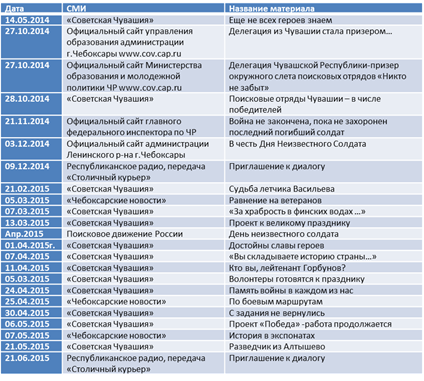 Кроме этого, результаты гражданского воспитания  в МБОУ «СОШ № 57» г. Чебоксары, в т. ч. в  поисковом клубе «Набат», опубликованы в 6 научных сборниках.Чебоксарская городская общественная организация «Поисковый отряд «Веда». Во время поисковых экспедиций 2015 года члены поискового отряда дважды становились участниками телевизионных сюжетов о поисковых работах телерадиокомпании «МИР-24». Информация о деятельности отряда размещалась на сайтах Минобразования Чувашии и Чувашской Республики. Организация имеет свой сайт http://veda.clan.su. Итоги номинации «Боевой листок»Поисковый  отряд «Память» ЧГПУ им. И.Я. Яковлева. По результатам работы ПО «Память» в 2015 г. была сделана стенгазета, экспонирующаяся на историко-филологическом факультете ЧГПУ им. И.Я. Яковлева.Поисковый  отряд «Патриот» УФССП России по Чувашской Республике. Результаты экспедиций были отражены на сайте УФССП России по Чувашской Республике.Поисковый  клуб «Георгиевская лента» ЧГУ им. И.Н. Ульянова. В форме компьютерной презентации.Поисковый  клуб «Набат» МБОУ «СОШ № 57» г. Чебоксары. По итогам выезда поискового клуба «Набат» на Всероссийскую вахту Памяти оформлены красочные фотогазеты «Я помню тебя, солдат!», «Еще не окончена война…», а также серия электронных фотопрезентаций под общим названием «Еще не окончена война…», которые использованы в ходе проведения ряда массовых мероприятий, в т. ч. презентации экспедиции в Ленинградскую область в республиканском музее боевой славы 16.05.2014 г., об участии в Международной Вахте Памяти-2015.Чебоксарская городская общественная организация «Поисковый отряд «Веда». В качестве «Боевого листка» используется сайт отряда http://veda.clan.su. Интернет провайдером сайт признан, направленным на патриотическое воспитание молодежи и увековечиванию памяти защитников Отечества, в связи с чем, провайдер убрал рекламу и предоставил бесплатное использование серверного пространства.Итоги номинации «Вместе»Поисковый  отряд «Память» ЧГПУ им. И.Я. Яковлева. Спонсорскую помощь отряду оказывает ОАО НПК «Элара». Поисковые работы организуются и проводятся в тесном сотрудничестве с региональным отделением партии «Единая Россия», имеющим свою программу патриотического воспитания. Партией оказывается финансовая помощь при выездах на места прошедших боев, содействие в освещении деятельности отряда. Чебоксарская воинская часть оказала поддержку, выделив бивачное снаряжение.Поисковый клуб «Атал» МАОУ «Гимназия № 5» г. Чебоксары.  Подготовка поисковой работы проводится в тесном сотрудничестве с региональным отделением партии «Единая Россия».Поисковый  клуб «Георгиевская лента» ЧГУ им. И.Н. Ульянова. Спонсоры: компания «Термотехника» (Степанов О.К.), Общероссийская общественная организация «Российский союз ветеранов Афганистана» (Кашаев И.М.), завод «ЖБИ №1» (Разин Д.В.).Поисковый  клуб «Набат» МБОУ «СОШ № 57» г. Чебоксары. Поисковый клуб «Набат» благодарен за оказанную материальную помощь депутату Государственного совета Чувашской Республики Филимонову В.Н., депутату городского собрания депутатов г. Чебоксары Ковалеву А.А., коллективам ООО «КулинарПлюс» (руководитель Бенда Л.М.),  ООО «ЭнкоПлюс» (руководитель Гладкова Л.А.),  ООО «Рубин» (руководитель Егоров В.Н.), предпринимателю Горшкову Г.Е. (кампания WEST-лайнер).Чебоксарская городская общественная организация «Поисковый отряд «Веда». В 2015 году нам оказывали поддержку в проведении поисковых экспедиций: Агентство по поддержке малого бизнеса в Чувашской Республике, ОАО «Чебоксарский хлебокомбинат» на Петрова, ООО «Байкал», а также граждане Михаил Майоров, Петр Кудряшов, Андрей Макаров и Юрий Григорьев. Также тесное сотрудничество с Чувашским национальным музеем.Итоги номинации «За вклад в развитие поискового движения»Поисковый  отряд «Память» ЧГПУ им. И.Я. Яковлева. По решению коллегии Федерального агентства по делам молодежи (Росмолодежь) за вклад в развитие поискового движения памятной медалью «Патриот России» к награде памятной медалью «Патриот России» Представлен командир отряда Мясников Н.С.Поисковый клуб «Атал» МАОУ «Гимназия № 5» г. Чебоксары Поисковый  клуб «Георгиевская лента» ЧГУ им. И.Н. Ульянова. Администрацией Бельского района Тверской области за работу в поисковом сезоне 2015 года клуб «Георгиевская лента» награждён Благодарственной грамотой. Кодыбайкин Сергей Николаевич, руководитель поискового клуба  в 2015 году награжден Памятной медалью Российского организационного комитета «Победа» «70 лет Победы в Великой Отечественной войне 1941-1945 гг.».Поисковый  клуб «Набат» МБОУ «СОШ № 57» г. Чебоксары. Инновационная работа школы по использованию поисковой работы в гражданском воспитании учащихся высоко оценена правительством и общественностью республики – распоряжением и. о. Главы Чувашской Республики № 383 от 17.08.2015 г. выделен грант Главы Чувашской Республики на сумму 200 тыс. руб.Чебоксарская городская общественная организация «Поисковый отряд «Веда». В связи с тем, что ПО «Веда» самостоятельно работает менее года, многолетних результатов по привлечению молодежи к работе в поисковом отряде не имеется. В июле т. г. проведены беседы с подростками-участниками Школы поискового движения в Республике Татарстан о проведенных экспедициях и соблюдении техники безопасности при поисковых работах. В планах – привлечение молодежи для участия в работе отряда по строжайшему отбору по поведению и учебе, проведение тематических уроков и бесед со студентами и школьниками республики с применением наглядных пособий, видео- и фото-материалов.По итогам конкурса поисковых отрядов Чувашской Республики «Гордимся, помним!» за 2015 год, наиболее результативными стали:- поисковый клуб «Набат» (СОШ № . Чебоксары), руководитель поискового клуба Шумилов Евгений Георгиевич, - Чебоксарская городская общественная организация «Поисковый отряд «Веда», командир поискового отряда Просуков Павел Владимирович. Сборная команда победителей и призеров заочного регионального этапа конкурса поисковых отрядов будет представлять Чувашию в г. Саранск Республики Мордовия на окружном слете поисковых отрядов. В настоящее время идет подготовка участников делегации Чувашской Республики для участия в конкурсной программе Слета. 